Физико – химический КВН                                «Знатоки естествознания»                                             для 11 – х классов.СценарийЦели:На основе соревновательной игры активизировать эвристическую деятельность учащихся;Развить познавательный интерес к учебному материалу, индивидуальные способности учащихся;Поднять престиж умных, но не всегда популярных в классе, учащихся.Звучит немного торжественная музыка, и на авансцену выходят ведущие. 1 ведущий: Здравствуйте дорогие ребята и уважаемые взрослые! Начинаем турнир знатоков физики и химии между 11А и 11Б. Члены команд пройдите на сцену.Члены команд выходят под аплодисменты зала; в каждой команде 6 человек.1 ведущий: Наша встреча проходит под девизом:
«Физика – какая емкость слова!
Физика для нас не просто звук.
Физика – опора и основа
Всех без исключения наук».2 ведущий«Химия – реакции, пробирки,
Химия – поэма вещества.
Химия – пусть на одежде дырки –
Познает основы существа».1 ведущий. А сейчас разрешите представить членов команды 11А класса  (называет фамилию и имя каждого).2 ведущий.  Команда   11Б класса: 1 ведущий. И, наконец, разрешите представить вам уважаемое жюри (называет фамилию и имя каждого члена жюри, тот раскланивается).2 ведущий. Теперь, когда мы познакомились друг с другом, можно наконец-то заняться тем, для чего мы сюда собрались: объявляю первый конкурс турнира знатоков:  “Приветствие”1ведущий: Молодцы команды. Не знаю как жюри, а мне понравилось выступление обеих команд. Ну, пока жюри думает, переходим ко второму конкурсу: “Разминка” Разминка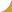 Ведущие задают командам поочередно вопросы, за каждый верный ответ – 1 балл. 1. Каких элементарных частиц нет в ядре атома? (О т в е т. Электронов.)2. Назовите пищевой продукт, при протухании которого образуется газ со специфическим запахом – сероводород. (О т в е т. Яйца.)3. Что тяжелее: килограмм железа или килограмм пуха?(О т в е т. Килограмм железа и килограмм пуха весят одинаково.)4. Какого цвета белый свет? (О т в е т. Всех цветов радуги одновременно.)5. Вспомните химическое название марганцовки. (О т в е т. Перманганат калия.)6. В воде не тонет и в огне не горит. Что это такое?(О т в е т. Лед.)7. Что такое «гремучий газ»?(О т в е т. Смесь водорода с кислородом в объемном соотношении 2 : 1.)8. Лежит на земле: ни закрасить, ни соскоблить, ни завалить? (О т в е т. Тень.)9. Если вдруг он когда-то иссякнет,
В недрах звезд весь сгорит без следа,
Во Вселенной светило погаснет,
И наступит здесь мрак навсегда.(О т в е т. Водород.)10. Что идет, не двигаясь с места?(О т в е т. Время.)2 ведущий. Прошу жюри объявить итоги 1 и 2 конкурсов.1 ведущий. Начинаем третий конкурс “Знаешь ли ты формулу?” Каждой команде выдаются карточки с химическими и физическими символами. Предлагается составить 3 формулы (по физике и  химии). (Карточки готовятся заранее).Жюри подводит  итоги конкурса.2 ведущий. Теперь, после напряженной умственной работы можно и размяться. Поэтому переходим к конкурсу “Пантомима”. Пожалуйста, капитаны команд, тяните карту! (капитаны тянут карточки с заданиями). Команды получают карточки с заданием, например:Изобразите реакции:1) BaCl2 + H2SO4–>;2) СаСО3 + НСl –>.Ответы: 1) выпадение осадка;  2) выделение газа.Изобразите приборы:1) барометр2) секундомер.1 ведущий. Пока команды готовятся, объявляю конкурс болельщиков.Объяснить физический смысл пословиц и явлений. За верное физическое толкование каждой пословицы команда получает 1 балл.• Шила в мешке не утаишь.• Как с гуся вода.• Почему влага в растениях поднимается снизу вверх?• Когда железная дорога длиннее летом или зимой?Перевести пословицы.не все то аурум, что блестит.белый, как карбонат кальция.слово – аргентум, а молчание – аурум.много аш два о утекло.1 ведущий.  Смотрим пантомиму.Жюри подводит итоги конкурса.2 ведущий.   Объявляю конкурс капитанов. Капитаны, прошу выйти на сцену.Конкурс капитанов Капитанам предлагается по 10 вопросов, отвечать на которые нужно сразу, не раздумывая. За каждый верный ответ – 1 балл. В о п р о с ы  п е р в о м у  к а п и т а н у1. Единица заряда.2. Латинское название химического элемента серебра.3. Произведение массы на скорость.4. Самый активный металл.5. Переход вещества из жидкого состояния в твердое.6. Цвет фенолфталеина в щелочи.7. Мельчайшая частица вещества.8. Название реакции между кислотой и щелочью.9. Длина траектории.10. Какой элемент самый распространенный на Земле?2 ведущий. В о п р о с ы  в т о р о м у  к а п и т а н у1. Единица работы.2. Самый активный неметалл.3. Отношение массы к объему.4. Латинское название химического элемента золота.5. Переход вещества из жидкого состояния в газообразное.6. Цвет лакмуса в кислоте.7. Линия, по которой движется тело.8. Единица давления.9. Вещество, состоящее из двух элементов, один из которых – кислород.10. Температура закипания воды. 1 ведущий.   И еще одно испытание: с закрытыми глазами назвать лабораторное оборудование                                                                                                (6 предметов на ощупь должен назвать каждый капитан).Жюри подводит итоги конкурса капитанов.2 ведущий.Следующий конкурс «Объясни явление»Каждая команда смотрит опыт и объясняет его (2 минуты на размышление).Опыт для первой команды «Несгораемый платок»Опыт для второй команды «2 ведущий.  Начинаем последний конкурс для команд “Черный ящик”. Сейчас  помощник внесет “Черный ящик”, в котором находятся неизвестные предметы и вещества. Я прочитаю описание каждого, а ваша задача угадать, что это такое.Помощник вносит “Черный ящик”.Две вещи с разным своим назначеньем;И сделаны обе они из стекла.Первая в опытах очень нужна,Вторая сосуд для хмельного вина.Название этих вещей состоит из одних и тех же букв       (колба и бокал).Сей особенный предметВам подскажет вмиг ответ,Брать свой зонтик или нет (барометр)Меня любит человек!
Мною назван целый век!
Я блестяща и рыжа,Очень в сплавах хороша!(О т в е т. Медь.)Этот маленький предмет Нам подскажет всем ответ,Почему при малой силеВ стенку вдруг его вонзили (кнопка)1 ведущий. Ну, вот мы и подобрались к самому приятному – подведение итогов и награждение. Прошу жюри огласить результаты конкурсов и итоговую оценку. Команды награждаются грамотами.Председатель жюри объявляет результаты и называет                                  команду-победительМетодическая разработка внеклассного мероприятия по физике и химиифизико – химический КВН                                «Знатоки естествознания»                                             для 11 – х классов.Подготовили : Забудская М.Я.- учитель химии                            Капишина Т.И.- учитель физики28 октября 2011 год